ДНЕВНИК ПРАКТИЧЕСКОЙ ПОДГОТОВКИ ОРДИНАТОРАФ.И.О. ______________________________________________________________________Специальность:31.08.72 Стоматология общей практикиГод обучения: 1 год / 2 год База практики: _______________________________________________________________(название медицинской организации)Руководитель практики НИИ МПС: _________________________________________(Ф.И.О., должность, звание) Начало ординатуры 							Окончание ординатуры«01» сентября 20       г.						«31» августа 20           г.Красноярск Дневник предназначен для контроля практической деятельности ординатора на клинических базах и составлен согласно учебному плану и в соответствии с федеральными государственными образовательными стандартами.Правила ведения дневникаДневник ординатора является документом, определяющим объём выполненной практической работы и заполняется на основании фактически выполненной работы.Дневник заполняется согласно индивидуальному графику практической подготовки ординатора. Дневник подписывается руководителем (заведующим) на базе прохождения практики и заверяется печатью организации.В дневнике обязательно фиксируются: выполненные манипуляции, изученная литература, посещенные конференции, дежурства, санитарно-просветительская работа и др.Итоговым результатом освоения цикла практической подготовки является заполненная история болезни (тематический больной). История болезни сдается для оценивания руководителю практической подготовки НИИ МПС. Выставляется оценка и подпись руководителя практики по институту. После каждого цикла практической подготовки ординатор обязан получить характеристику, подписанную руководителем (заведующим) на базе прохождения практики и заверенную печатью организации.Дневник является обязательным документом для представления комиссии при сдаче ГИА.РАБОТА НА БАЗЕ ПРАКТИЧЕСКОЙ ПОДГОТОВКИНазвание цикла______________________________________________________________ (согласно графику практической подготовки)База практики: ______________________________________________________________(название медицинской организации)Отделение:__________________________________________________________________Сроки прохождения__________________________________________________________(согласно графику практической подготовки)Руководитель/заведующий отделением _______________________________________							(Ф.И.О.)Перечень курируемых пациентовВ таблицу вносим всех пациентов с которыми вы работали, Фамилию Имя Отчество указываем аббревиатурой ( Петрова Ангелина Юрьевна – П.А.Ю.). Оказание первичной специализированной медико-санитарной помощи пациентам при стоматологических заболеваниях по профилю "стоматология общей практики"Врач в своей работе руководствуется:Профессиональным стандартом «стоматолог - общей практики». Приказ № 227н от 10 мая 2016г. Клиническими рекомендациями (протоколы лечения) по вопросам оказания медицинской помощи по профилю «стоматология».Стандартами медицинской помощи по профилю «стоматология».Порядками оказания медицинской помощи детям по профилю «стоматология».Порядками оказания медицинской помощи взрослому населению по профилю «стоматология».Перечень практических умений и навыков по специальности (уровень выполнения):I	–	теоретически ориентируется по данному вопросу.II	–	может использовать приобретенные навыки под руководством специалиста.III	–	может самостоятельно применять приобретенные навыки.С врачами обсуждены манипуляции:Конференции, научные общества, симпозиумы, клинические разборы, семинары, посещенные в течение циклаЗаведующий отделением Ф.И.О.____________ /________________ (подпись)Печать организации НАУЧНО-ИССЛЕДОВАТЕЛЬСКИЙ ИНСТИТУТ МЕДИЦИНСКИХ ПРОБЛЕМ СЕВЕРАФедерального государственного бюджетного научного учреждения«Федеральный исследовательский центр «Красноярский научный центр Сибирского отделения Российской академии наук»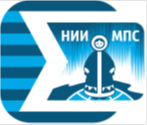 № п/пФ И О пациента, возрастили № истории болезниДиагноз12345678910111213n№Трудовые действия и умения Трудовые действия и умения Кол-воКол-воКол-во№Трудовые действия и умения Трудовые действия и умения IIIIIIСбор жалоб, анамнеза жизни и заболевания у пациентов (их законных представителей), выявление факторов риска и причин развития стоматологических заболеваний и интерпретация полученной информации.Сбор жалоб, анамнеза жизни и заболевания у пациентов (их законных представителей), выявление факторов риска и причин развития стоматологических заболеваний и интерпретация полученной информации.Сбор жалоб, анамнеза жизни и заболевания у пациентов (их законных представителей), выявление факторов риска и причин развития стоматологических заболеваний и интерпретация полученной информации.Сбор жалоб, анамнеза жизни и заболевания у пациентов (их законных представителей), выявление факторов риска и причин развития стоматологических заболеваний и интерпретация полученной информации.Сбор жалоб, анамнеза жизни и заболевания у пациентов (их законных представителей), выявление факторов риска и причин развития стоматологических заболеваний и интерпретация полученной информации.Сбор жалоб, анамнеза жизни и заболевания у пациентов (их законных представителей), выявление факторов риска и причин развития стоматологических заболеваний и интерпретация полученной информации.Осуществлял (а) сбор жалоб, анамнеза у пациентов ( их законных представителей)Осуществлял (а) сбор жалоб, анамнеза у пациентов ( их законных представителей)Интерпретировал (а) и анализировал (а) информацию, полученную от пациентов (их законных представителей) со стоматологическими заболеваниямиИнтерпретировал (а) и анализировал (а) информацию, полученную от пациентов (их законных представителей) со стоматологическими заболеваниямиПроводил (а) осмотр и физикальное обследование пациентов со стоматологическими заболеваниями с учетом возраста.Проводил (а) осмотр и физикальное обследование пациентов со стоматологическими заболеваниями с учетом возраста.Диагностировал (а) у пациентов со стоматологическими заболеваниями:Диагностировал (а) у пациентов со стоматологическими заболеваниями:заболевания твердых тканей зубов;заболевания твердых тканей зубов;болезни пульпы и периодонта;болезни пульпы и периодонта;пародонта;пародонта;заболевания слизистой оболочки полости рта;заболевания слизистой оболочки полости рта;языка и губ;языка и губ;слюнных желез;слюнных желез;дефекты зубов, зубных рядовдефекты зубов, зубных рядовзубочелюстные деформации;зубочелюстные деформации;аномалии зубов и челюстей;аномалии зубов и челюстей;полное отсутствие зубов и предпосылки их развития;полное отсутствие зубов и предпосылки их развития;травмы зубов, костей лицевого скелета и мягких тканей ЧЛО.травмы зубов, костей лицевого скелета и мягких тканей ЧЛО.Выявлял (а) у пациентов со стоматологическими заболеваниями факторы риска онкологических заболеваний ЧЛО (в том числе с применением аутофлуорисцентной стоматоскопии).Выявлял (а) у пациентов со стоматологическими заболеваниями факторы риска онкологических заболеваний ЧЛО (в том числе с применением аутофлуорисцентной стоматоскопии).Обосновывал (а) необходимость и планировал (а)объем инструментальных и лабораторных исследований с учетом возраста.Обосновывал (а) необходимость и планировал (а)объем инструментальных и лабораторных исследований с учетом возраста.Обосновывал (а) необходимость направления на консультации к врачам-специалистам пациентов со стоматологическими заболеваниями (в том числе с использованием телемедицинских консультаций).Обосновывал (а) необходимость направления на консультации к врачам-специалистам пациентов со стоматологическими заболеваниями (в том числе с использованием телемедицинских консультаций).Интерпретировал (а) и анализировал (а) результаты консультаций врачей-специалистов у пациентов со стоматологическими заболеваниямиИнтерпретировал (а) и анализировал (а) результаты консультаций врачей-специалистов у пациентов со стоматологическими заболеваниямиИнтерпретировал (а) результаты:-внутриротовой рентгенографии, проведенной с помощью аппарата с цифровым приемником изображения (радиовизиографа).Интерпретировал (а) результаты:-внутриротовой рентгенографии, проведенной с помощью аппарата с цифровым приемником изображения (радиовизиографа).Интерпретировал (а) и анализировал (а) результаты инструментальных и лабораторных исследований у пациентов со стоматологическими заболеваниями.Интерпретировал (а) и анализировал (а) результаты инструментальных и лабораторных исследований у пациентов со стоматологическими заболеваниями.Проводил (а) дифференциальную диагностику стоматологических заболеваний у пациентов.Проводил (а) дифференциальную диагностику стоматологических заболеваний у пациентов.Выставлял (а) диагноз с учетом действующей МКБ.Выставлял (а) диагноз с учетом действующей МКБ.Распознавал (а) состояния, возникающие при внезапных острых заболеваниях, обострении хронических заболеваний без явных признаков угрозы жизни пациента и требующих оказания медицинской помощи в неотложной форме.Распознавал (а) состояния, возникающие при внезапных острых заболеваниях, обострении хронических заболеваний без явных признаков угрозы жизни пациента и требующих оказания медицинской помощи в неотложной форме.Назначение и проведение лечения пациентам со стоматологическими заболеваниями по профилю "стоматология общей практики", контроль его эффективности и безопасности.Назначение и проведение лечения пациентам со стоматологическими заболеваниями по профилю "стоматология общей практики", контроль его эффективности и безопасности.Назначение и проведение лечения пациентам со стоматологическими заболеваниями по профилю "стоматология общей практики", контроль его эффективности и безопасности.Назначение и проведение лечения пациентам со стоматологическими заболеваниями по профилю "стоматология общей практики", контроль его эффективности и безопасности.Назначение и проведение лечения пациентам со стоматологическими заболеваниями по профилю "стоматология общей практики", контроль его эффективности и безопасности.Назначение и проведение лечения пациентам со стоматологическими заболеваниями по профилю "стоматология общей практики", контроль его эффективности и безопасности.Разрабатывал (а) план лечения пациентов со стоматологическими заболеваниями с учетом диагноза, возраста и клинической картины.Разрабатывал (а) план лечения пациентов со стоматологическими заболеваниями с учетом диагноза, возраста и клинической картины.Подбирал (а) и назначал (а) лекарственные препараты, медицинские изделия, лечебное питание, лечебно-оздоровительный режим для лечения пациентов со стоматологическими заболеваниями.Подбирал (а) и назначал (а) лекарственные препараты, медицинские изделия, лечебное питание, лечебно-оздоровительный режим для лечения пациентов со стоматологическими заболеваниями.Определял (а) способы введения, режим и дозу лекарственных препаратов.Определял (а) способы введения, режим и дозу лекарственных препаратов.Формулировал (а) медицинские показания к избранному методу лечения с учетом этиологии и патогенеза заболеванияФормулировал (а) медицинские показания к избранному методу лечения с учетом этиологии и патогенеза заболеванияПрименял (а) физиотерапевтические процедуры для лечения и восстановления поврежденных после лечения тканей.Применял (а) физиотерапевтические процедуры для лечения и восстановления поврежденных после лечения тканей.Определял (а) объем и последовательность предполагаемых мероприятий по лечению.Определял (а) объем и последовательность предполагаемых мероприятий по лечению.Определял (а) медицинские показания и медицинские противопоказания к проведению методик местной анестезии ЧЛО.Определял (а) медицинские показания и медицинские противопоказания к проведению методик местной анестезии ЧЛО.Проводил (а) местную анестезию (аппликационную, инфильтрационную, проводниковую) у пациентов со стоматологическими заболеваниями.Проводил (а) местную анестезию (аппликационную, инфильтрационную, проводниковую) у пациентов со стоматологическими заболеваниями.Оценивал (а) возможные осложнения, вызванные применением местной анестезии у пациентов со стоматологическими заболеваниямиОценивал (а) возможные осложнения, вызванные применением местной анестезии у пациентов со стоматологическими заболеваниямиВыполнять медицинские вмешательства, в том числе терапевтические, у пациентов со стоматологическими заболеваниями в амбулаторных условиях: у детейВыполнять медицинские вмешательства, в том числе терапевтические, у пациентов со стоматологическими заболеваниями в амбулаторных условиях: у детейВыполнять медицинские вмешательства, в том числе терапевтические, у пациентов со стоматологическими заболеваниями в амбулаторных условиях: у детейВыполнять медицинские вмешательства, в том числе терапевтические, у пациентов со стоматологическими заболеваниями в амбулаторных условиях: у детейВыполнять медицинские вмешательства, в том числе терапевтические, у пациентов со стоматологическими заболеваниями в амбулаторных условиях: у детейобучение гигиене полости рта;обучение гигиене полости рта;подбор средств и предметов гигиены полости рта;подбор средств и предметов гигиены полости рта;контролируемая чистка зубов;контролируемая чистка зубов;профессиональная гигиена полости рта;профессиональная гигиена полости рта;местное применение реминерализирующих препаратов;местное применение реминерализирующих препаратов;фторирование эмали зуба;фторирование эмали зуба;запечатывание фиссуры зуба герметиком;запечатывание фиссуры зуба герметиком;сошлифовывание твердых тканей зуба;сошлифовывание твердых тканей зуба;восстановление зуба пломбой с использованием стоматологических цементов, материалов химического отверждения, фотополимеров.восстановление зуба пломбой с использованием стоматологических цементов, материалов химического отверждения, фотополимеров.лечение пульпита временного и постоянного зуба девитальной и витальной пульпотомией и пульпэктомией;лечение пульпита временного и постоянного зуба девитальной и витальной пульпотомией и пульпэктомией;лечение периодонтита хорошо проходимых каналов, при невозможности консервативного лечения, удаление зуба;лечение периодонтита хорошо проходимых каналов, при невозможности консервативного лечения, удаление зуба;лечение стоматита;лечение стоматита;удаление зубных отложений ручным и ультразвуковым методом;удаление зубных отложений ручным и ультразвуковым методом;назначение диетической терапии при заболеваниях полости рта и зубов;назначение диетической терапии при заболеваниях полости рта и зубов;Выполнять медицинские вмешательства, в том числе терапевтические, у пациентов со стоматологическими заболеваниями в амбулаторных условиях: у взрослых;Выполнять медицинские вмешательства, в том числе терапевтические, у пациентов со стоматологическими заболеваниями в амбулаторных условиях: у взрослых;Выполнять медицинские вмешательства, в том числе терапевтические, у пациентов со стоматологическими заболеваниями в амбулаторных условиях: у взрослых;Выполнять медицинские вмешательства, в том числе терапевтические, у пациентов со стоматологическими заболеваниями в амбулаторных условиях: у взрослых;Выполнять медицинские вмешательства, в том числе терапевтические, у пациентов со стоматологическими заболеваниями в амбулаторных условиях: у взрослых;обучение гигиене полости рта индивидуальное;обучение гигиене полости рта индивидуальное;подбор средств и предметов гигиены полости рта;подбор средств и предметов гигиены полости рта;контролируемая чистка зубов контролируемая чистка зубов профессиональная гигиена полости рта;профессиональная гигиена полости рта;инъекционное введение лекарственных препаратов в ЧЛО;инъекционное введение лекарственных препаратов в ЧЛО;местное применение реминерализирующих препаратов в области зуба;местное применение реминерализирующих препаратов в области зуба;фторирование эмали зуба;фторирование эмали зуба;запечатывание фиссуры зуба герметиком;запечатывание фиссуры зуба герметиком;профессиональное отбеливание зубов;профессиональное отбеливание зубов;сошлифовывание твердых тканей зуба;сошлифовывание твердых тканей зуба;Восстановление зуба пломбой с использованием:Восстановление зуба пломбой с использованием:стоматологических цементов;материалов химического отверждения; фотополимеров;вкладками;коронками, в соответствии с ИРОПЗ;стоматологических цементов;материалов химического отверждения; фотополимеров;вкладками;коронками, в соответствии с ИРОПЗ;стоматологических цементов;материалов химического отверждения; фотополимеров;вкладками;коронками, в соответствии с ИРОПЗ;стоматологических цементов;материалов химического отверждения; фотополимеров;вкладками;коронками, в соответствии с ИРОПЗ;стоматологических цементов;материалов химического отверждения; фотополимеров;вкладками;коронками, в соответствии с ИРОПЗ;стоматологических цементов;материалов химического отверждения; фотополимеров;вкладками;коронками, в соответствии с ИРОПЗ;стоматологических цементов;материалов химического отверждения; фотополимеров;вкладками;коронками, в соответствии с ИРОПЗ;стоматологических цементов;материалов химического отверждения; фотополимеров;вкладками;коронками, в соответствии с ИРОПЗ;стоматологических цементов;материалов химического отверждения; фотополимеров;вкладками;коронками, в соответствии с ИРОПЗ;стоматологических цементов;материалов химического отверждения; фотополимеров;вкладками;коронками, в соответствии с ИРОПЗ;восстановление зуба пломбировочным материалом с использованием штифтов;восстановление зуба пломбировочным материалом с использованием штифтов;лечение пульпита методом витальной и девитальной ампутации, девитальной и витальной экстирпации;лечение пульпита методом витальной и девитальной ампутации, девитальной и витальной экстирпации;лечение периодонтита, в том числе повторное, при невозможности консервативного лечения, удаление зуба;лечение периодонтита, в том числе повторное, при невозможности консервативного лечения, удаление зуба;изоляция зубов при лечении заболеваний твердых тканей зубов, пульпы, периодонта, пародонта, травмы зуба;изоляция зубов при лечении заболеваний твердых тканей зубов, пульпы, периодонта, пародонта, травмы зуба;удаление наддесневых и поддесневых зубных отложений в области зуба (ручным методом);удаление наддесневых и поддесневых зубных отложений в области зуба (ручным методом);ультразвуковое удаление наддесневых и поддесневых зубных отложений в области зуба;ультразвуковое удаление наддесневых и поддесневых зубных отложений в области зуба;закрытый кюретаж при заболеваниях пародонта в области зуба;закрытый кюретаж при заболеваниях пародонта в области зуба;наложение лечебной повязки при заболеваниях пародонта, и заболеваниях слизистой оболочки рта;наложение лечебной повязки при заболеваниях пародонта, и заболеваниях слизистой оболочки рта;назначение лекарственной терапии при заболеваниях полости рта и зубов;назначение лекарственной терапии при заболеваниях полости рта и зубов;назначение диетической терапии при заболеваниях полости рта и зубов;назначение диетической терапии при заболеваниях полости рта и зубов;ультразвуковая обработка пародонтального кармана в области зуба;ультразвуковая обработка пародонтального кармана в области зуба;избирательное пришлифовывание твердых тканей зуба;избирательное пришлифовывание твердых тканей зуба;временное шинирование при заболеваниях пародонта;временное шинирование при заболеваниях пародонта;лечение травматических поражений слизистой рта, стоматитов;лечение травматических поражений слизистой рта, стоматитов;Выполнять медицинские вмешательства, в том числе хирургические, у пациентов со стоматологическими заболеваниями в амбулаторных условиях у детей:Выполнять медицинские вмешательства, в том числе хирургические, у пациентов со стоматологическими заболеваниями в амбулаторных условиях у детей:Выполнять медицинские вмешательства, в том числе хирургические, у пациентов со стоматологическими заболеваниями в амбулаторных условиях у детей:Выполнять медицинские вмешательства, в том числе хирургические, у пациентов со стоматологическими заболеваниями в амбулаторных условиях у детей:Выполнять медицинские вмешательства, в том числе хирургические, у пациентов со стоматологическими заболеваниями в амбулаторных условиях у детей:удаление временного зуба;удаление временного зуба;удаление постоянного зуба (исключая ретинированные, импактные, сверхкомплектные, дистопированные);удаление постоянного зуба (исключая ретинированные, импактные, сверхкомплектные, дистопированные);вскрытие и дренирование одонтогенного абсцесса;вскрытие и дренирование одонтогенного абсцесса;остановка луночкового кровотечения без наложения швов методом тампонады;остановка луночкового кровотечения без наложения швов методом тампонады;наложение иммобилизирующей повязки при вывихах (подвывихах) зубов, переломах челюстей;наложение иммобилизирующей повязки при вывихах (подвывихах) зубов, переломах челюстей;Выполнять медицинские вмешательства, в том числе хирургические, у пациентов со стоматологическими заболеваниями в амбулаторных условиях у взрослых:Выполнять медицинские вмешательства, в том числе хирургические, у пациентов со стоматологическими заболеваниями в амбулаторных условиях у взрослых:Выполнять медицинские вмешательства, в том числе хирургические, у пациентов со стоматологическими заболеваниями в амбулаторных условиях у взрослых:Выполнять медицинские вмешательства, в том числе хирургические, у пациентов со стоматологическими заболеваниями в амбулаторных условиях у взрослых:Выполнять медицинские вмешательства, в том числе хирургические, у пациентов со стоматологическими заболеваниями в амбулаторных условиях у взрослых:лечение перикоронита (промывание, рассечение и (или) иссечение капюшона);лечение перикоронита (промывание, рассечение и (или) иссечение капюшона);удаление временного зуба;удаление временного зуба;удаление постоянного зуба;удаление постоянного зуба;сложное удаление зуба с разъединением корнейвскрытие и дренирование одонтогенного абсцесса;сложное удаление зуба с разъединением корнейвскрытие и дренирование одонтогенного абсцесса;остановка луночкового кровотечения без наложения швов методом тампонады:остановка луночкового кровотечения без наложения швов методом тампонады:наложение шва на слизистую оболочку полости рта;наложение шва на слизистую оболочку полости рта;наложение иммобилизирующей повязки при вывихах (подвывихах) зубов, переломах челюстей;наложение иммобилизирующей повязки при вывихах (подвывихах) зубов, переломах челюстей;вправление вывиха нижней челюсти;вправление вывиха нижней челюсти;Выполнять медицинские вмешательства, в том числе ортопедические, у пациентов со стоматологическими заболеваниями в амбулаторных условиях:Выполнять медицинские вмешательства, в том числе ортопедические, у пациентов со стоматологическими заболеваниями в амбулаторных условиях:Выполнять медицинские вмешательства, в том числе ортопедические, у пациентов со стоматологическими заболеваниями в амбулаторных условиях:Выполнять медицинские вмешательства, в том числе ортопедические, у пациентов со стоматологическими заболеваниями в амбулаторных условиях:Выполнять медицинские вмешательства, в том числе ортопедические, у пациентов со стоматологическими заболеваниями в амбулаторных условиях:получение анатомических и функциональных оттисков;получение анатомических и функциональных оттисков;изготовление временных протезов;изготовление временных протезов;восстановление зуба коронкой с использованием цельнолитой культевой вкладки;восстановление зуба коронкой с использованием цельнолитой культевой вкладки;восстановление зубов штифтовыми зубами;восстановление зубов штифтовыми зубами;восстановление зуба вкладками, виниром, полукоронкой;восстановление зуба вкладками, виниром, полукоронкой;восстановление зуба коронкой и штифтовой вкладкой;восстановление зуба коронкой и штифтовой вкладкой;восстановление целостности зубного ряда несъемными мостовидными протезами;восстановление целостности зубного ряда несъемными мостовидными протезами;протезирование частичными съемными пластиночными протезами;протезирование частичными съемными пластиночными протезами;коррекция съемной ортопедической конструкции;коррекция съемной ортопедической конструкции;протезирование полными съемными пластиночными протезами;протезирование полными съемными пластиночными протезами;временное протезирование;временное протезирование;снятие несъемной ортопедической конструкции;снятие несъемной ортопедической конструкции;в области ортодонтии:коррекция ортодонтических аппаратов (активация дуг, фиксация брекет-замка при сколе, ретейнера);в области ортодонтии:коррекция ортодонтических аппаратов (активация дуг, фиксация брекет-замка при сколе, ретейнера);Проводил (а) поэтапную санацию полости рта (исключая санацию полости рта у детей в условиях анестезиологического пособия).Проводил (а) поэтапную санацию полости рта (исключая санацию полости рта у детей в условиях анестезиологического пособия).Направлял (а) пациентов со стоматологическими заболеваниями для оказания медицинской помощи в стационарных условиях.Направлял (а) пациентов со стоматологическими заболеваниями для оказания медицинской помощи в стационарных условиях.Интерпретировал (а)- цифровую компьютерную дентальную внутриротовую рентгенографию (радиовизиографию) проведенную с помощью аппарата с цифровым приемником изображения (радиовизиографа).Интерпретировал (а)- цифровую компьютерную дентальную внутриротовую рентгенографию (радиовизиографию) проведенную с помощью аппарата с цифровым приемником изображения (радиовизиографа).Предотвращал (а) или устранял (а) осложнения, побочные действия, нежелательные реакции, в том числе непредвиденные, возникшие в результате диагностических или лечебных манипуляций, применения лекарственных препаратов и (или) медицинских изделий, немедикаментозного лечения.Предотвращал (а) или устранял (а) осложнения, побочные действия, нежелательные реакции, в том числе непредвиденные, возникшие в результате диагностических или лечебных манипуляций, применения лекарственных препаратов и (или) медицинских изделий, немедикаментозного лечения.Направление пациентов со стоматологическими заболеваниями на медицинскую реабилитацию, санаторно-курортное лечениеНаправление пациентов со стоматологическими заболеваниями на медицинскую реабилитацию, санаторно-курортное лечениеНаправление пациентов со стоматологическими заболеваниями на медицинскую реабилитацию, санаторно-курортное лечениеНаправление пациентов со стоматологическими заболеваниями на медицинскую реабилитацию, санаторно-курортное лечениеНаправление пациентов со стоматологическими заболеваниями на медицинскую реабилитацию, санаторно-курортное лечениеНаправление пациентов со стоматологическими заболеваниями на медицинскую реабилитацию, санаторно-курортное лечениеОпределял (а) медицинские показания и медицинские противопоказания для проведения мероприятий медицинской реабилитации и санаторно-курортного лечения пациентов со стоматологическими заболеваниями;Определял (а) медицинские показания и медицинские противопоказания для проведения мероприятий медицинской реабилитации и санаторно-курортного лечения пациентов со стоматологическими заболеваниями;Направлял (а) пациентов со стоматологическими заболеваниями на консультацию к врачам-специалистам для назначения и проведения мероприятий медицинской реабилитации, санаторно-курортного лечения;Направлял (а) пациентов со стоматологическими заболеваниями на консультацию к врачам-специалистам для назначения и проведения мероприятий медицинской реабилитации, санаторно-курортного лечения;Проведение и контроль эффективности мероприятий по профилактике стоматологических заболеваний и формированию здорового образа жизни и санитарно-гигиеническому просвещению населения по профилю "стоматология общей практики".Проведение и контроль эффективности мероприятий по профилактике стоматологических заболеваний и формированию здорового образа жизни и санитарно-гигиеническому просвещению населения по профилю "стоматология общей практики".Проведение и контроль эффективности мероприятий по профилактике стоматологических заболеваний и формированию здорового образа жизни и санитарно-гигиеническому просвещению населения по профилю "стоматология общей практики".Проведение и контроль эффективности мероприятий по профилактике стоматологических заболеваний и формированию здорового образа жизни и санитарно-гигиеническому просвещению населения по профилю "стоматология общей практики".Проведение и контроль эффективности мероприятий по профилактике стоматологических заболеваний и формированию здорового образа жизни и санитарно-гигиеническому просвещению населения по профилю "стоматология общей практики".Проведение и контроль эффективности мероприятий по профилактике стоматологических заболеваний и формированию здорового образа жизни и санитарно-гигиеническому просвещению населения по профилю "стоматология общей практики".Проводил (а) санитарно-гигиеническое просвещение среди детей и взрослых (их законных представителей) и медицинских работников с целью формирования здорового образа жизни и профилактики стоматологических заболеваний.Проводил (а) санитарно-гигиеническое просвещение среди детей и взрослых (их законных представителей) и медицинских работников с целью формирования здорового образа жизни и профилактики стоматологических заболеваний.Проводил (а) санитарно-просветительскую работу среди детей и взрослых со стоматологическими заболеваниями, направленную на мотивацию к ведению здорового образа жизни.Проводил (а) санитарно-просветительскую работу среди детей и взрослых со стоматологическими заболеваниями, направленную на мотивацию к ведению здорового образа жизни.Формировал (а) у детей и взрослых (их законных представителей) поведения, направленного на сохранение и повышение уровня соматического и стоматологического здоровья.Формировал (а) у детей и взрослых (их законных представителей) поведения, направленного на сохранение и повышение уровня соматического и стоматологического здоровья.Разрабатывал (а) и реализовывал (а) программы формирования здорового образа жизни, в том числе программы снижения потребления алкоголя и табака, предупреждения и борьбы с немедицинским потреблением наркотических средств и психотропных веществ.Разрабатывал (а) и реализовывал (а) программы формирования здорового образа жизни, в том числе программы снижения потребления алкоголя и табака, предупреждения и борьбы с немедицинским потреблением наркотических средств и психотропных веществ.Разрабатывал (а) план профилактических мероприятий и осуществлять методы групповой и индивидуальной профилактики основных стоматологических заболеваний.Разрабатывал (а) план профилактических мероприятий и осуществлять методы групповой и индивидуальной профилактики основных стоматологических заболеваний.Назначал (а) профилактические мероприятия пациентам с учетом факторов риска для предупреждения и раннего выявления заболеваний, в том числе онкологических.Назначал (а) профилактические мероприятия пациентам с учетом факторов риска для предупреждения и раннего выявления заболеваний, в том числе онкологических.Проводил (а) подбор и назначение лекарственных препаратов и немедикаментозных методов для профилактики стоматологических заболеваний у пациентов.Проводил (а) подбор и назначение лекарственных препаратов и немедикаментозных методов для профилактики стоматологических заболеваний у пациентов.Осуществлял (а) диспансерное наблюдение за детьми и взрослыми со стоматологическими заболеваниями.Осуществлял (а) диспансерное наблюдение за детьми и взрослыми со стоматологическими заболеваниями.Проводил (а) профилактические медицинские осмотры.Проводил (а) профилактические медицинские осмотры.Проводил (а) профилактику заболеваний зубов, пародонта, костной ткани челюстей, периферической нервной системы ЧЛО, височно-челюстного сустава, слюнных желез.Проводил (а) профилактику заболеваний зубов, пародонта, костной ткани челюстей, периферической нервной системы ЧЛО, височно-челюстного сустава, слюнных желез.Проводил (а) профилактику заболеваний слизистой оболочки полости рта и губ, в том числе первичной и вторичной профилактики онкологических новообразований, за исключением специализированного приема по лечению предраковых заболеваний слизистой оболочки полости рта и губ.Проводил (а) профилактику заболеваний слизистой оболочки полости рта и губ, в том числе первичной и вторичной профилактики онкологических новообразований, за исключением специализированного приема по лечению предраковых заболеваний слизистой оболочки полости рта и губ.Выполнял (а) предписанные действия при проведении противоэпидемических мероприятий при инфекционных заболеваниях (подача экстренного извещения об очаге инфекции, выявление и наблюдение контактных лиц).Выполнял (а) предписанные действия при проведении противоэпидемических мероприятий при инфекционных заболеваниях (подача экстренного извещения об очаге инфекции, выявление и наблюдение контактных лиц).Использовал (а) методы первичной и вторичной профилактики.Использовал (а) методы первичной и вторичной профилактики.Применял (а) методы организации первичной профилактики стоматологических заболеваний.Применял (а) методы организации первичной профилактики стоматологических заболеваний.Применял (а) средства индивидуальной защиты.Применял (а) средства индивидуальной защиты.Проведение экспертизы временной нетрудоспособности у пациентов со стоматологическими заболеваниями, в том числе при необходимости ухода за больным членом семьи со стоматологическим заболеванием.Проведение экспертизы временной нетрудоспособности у пациентов со стоматологическими заболеваниями, в том числе при необходимости ухода за больным членом семьи со стоматологическим заболеванием.Проведение экспертизы временной нетрудоспособности у пациентов со стоматологическими заболеваниями, в том числе при необходимости ухода за больным членом семьи со стоматологическим заболеванием.Проведение экспертизы временной нетрудоспособности у пациентов со стоматологическими заболеваниями, в том числе при необходимости ухода за больным членом семьи со стоматологическим заболеванием.Проведение экспертизы временной нетрудоспособности у пациентов со стоматологическими заболеваниями, в том числе при необходимости ухода за больным членом семьи со стоматологическим заболеванием.Проведение экспертизы временной нетрудоспособности у пациентов со стоматологическими заболеваниями, в том числе при необходимости ухода за больным членом семьи со стоматологическим заболеванием.Оформлял (а) необходимую медицинскую документацию для проведения медико-социальной экспертизы в федеральных государственных учреждениях медико-социальной экспертизы.Оформлял (а) необходимую медицинскую документацию для проведения медико-социальной экспертизы в федеральных государственных учреждениях медико-социальной экспертизы.Направлял (а) пациентов со стоматологическими заболеваниями на медико-социальную экспертизу.Направлял (а) пациентов со стоматологическими заболеваниями на медико-социальную экспертизу.Определял (а) признаки временной нетрудоспособности.Определял (а) признаки временной нетрудоспособности.Определял (а) медицинские показания для направления пациентов со стоматологическими заболеваниями для прохождения медико-социальной экспертизы.Определял (а) медицинские показания для направления пациентов со стоматологическими заболеваниями для прохождения медико-социальной экспертизы.Формировал (а) в форме электронного документа или в отдельных случаях выдавать в форме документа на бумажном носителе листок нетрудоспособностиФормировал (а) в форме электронного документа или в отдельных случаях выдавать в форме документа на бумажном носителе листок нетрудоспособностиПроведение анализа медико-статистической информации, ведение медицинской документации.Проведение анализа медико-статистической информации, ведение медицинской документации.Проведение анализа медико-статистической информации, ведение медицинской документации.Проведение анализа медико-статистической информации, ведение медицинской документации.Проведение анализа медико-статистической информации, ведение медицинской документации.Проведение анализа медико-статистической информации, ведение медицинской документации.Составлял (а) план работы и отчет о своей работе.Заполнял (а) медицинскую документацию, в том числе в форме электронного документа, контролировать качество ее ведения Проводил (а) анализ медико-статистических показателей заболеваемости стоматологическими заболеваниями.Осуществлял (а) контроль за выполнением должностных обязанностей медицинским персоналом, находящимся в распоряжении Использовал (а) в профессиональной деятельности информационные системы в сфере здравоохранения и информационно-телекоммуникационную сеть "Интернет" Использовал (а) в работе персональные данные пациентов и сведения, составляющие врачебную тайну.Работал (а) в информационно-аналитических системах (Единая государственная информационная система здравоохранения).Обеспечивал (а) внутренний контроль качества и безопасности медицинской деятельности.Оказание медицинской помощи в экстренной форме.Оказание медицинской помощи в экстренной форме.Оказание медицинской помощи в экстренной форме.Оказание медицинской помощи в экстренной форме.Оказание медицинской помощи в экстренной форме.Оказание медицинской помощи в экстренной форме.Распознавал (а) состояния, требующие оказания медицинской помощи в экстренной форме, в том числе клинические признаки внезапного прекращения кровообращения и (или) дыхания, требующие оказания медицинской помощи в экстренной форме Распознавал (а) состояния, требующие оказания медицинской помощи в экстренной форме, в том числе клинические признаки внезапного прекращения кровообращения и (или) дыхания, требующие оказания медицинской помощи в экстренной форме Оказывал (а) медицинскую помощь в экстренной форме пациентам при состояниях, представляющих угрозу жизни пациентов, в том числе клинической смерти (остановка жизненно важных функций организма человека (кровообращения и (или) дыхания) Оказывал (а) медицинскую помощь в экстренной форме пациентам при состояниях, представляющих угрозу жизни пациентов, в том числе клинической смерти (остановка жизненно важных функций организма человека (кровообращения и (или) дыхания) Применял (а) лекарственные препараты и медицинские изделия при оказании медицинской помощи в экстренной форме Применял (а) лекарственные препараты и медицинские изделия при оказании медицинской помощи в экстренной форме Выполнял (а) мероприятия базовой сердечно-легочной реанимации.Выполнял (а) мероприятия базовой сердечно-легочной реанимации.Дополнительно выполнял навыки ( в таблице не указаны)Дополнительно выполнял навыки ( в таблице не указаны)Дополнительно выполнял навыки ( в таблице не указаны)Дополнительно выполнял навыки ( в таблице не указаны)Дополнительно выполнял навыки ( в таблице не указаны)Дополнительно выполнял навыки ( в таблице не указаны)№п/пНаименование12nДатаТемаУчастие (присутствие, доклад, демонстрация больного и пр.)Общество стоматологовПрисутствиеУдаление постоянного зуба (исключая ретинированные, импактные, сверхкомплектные, дистопированные);Выступлениеn